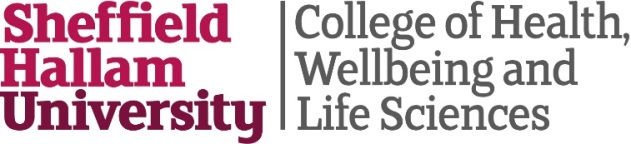 Physiotherapy Practice Educator Course and Update Sessions - 2022/2023 Practice Educator Course Practice Educator Update datesDateTimeVenueDay 2 Thursday, 29 September  202209:30 – 16:00OnlineDay 2 Wednesday, 23 November 202209:30 – 16:00On campus -  room TBCDateTimeVenueDay 1 Tuesday, 4 October 202209:30 – 16:00On campus -  room TBCDay 2 Tuesday, 11 April 202309:30 – 16:00On campus -  room TBCDateTimeVenueDay 1 Thursday, 8 December 202209:30 – 16:00OnlineDay 2 Thursday, 15 June 202309:30 – 16:00OnlineDateTimeVenueDay 1 Wednesday, 22 February 202309:30 – 16:00On campus -  room TBCDay 2 Wednesday,. 19 July 202309:30 – 16:00On campus -  room TBCDateTimeVenueDay 1 Tuesday, 25 April 202309:30 – 16:00OnlineDay 2 Tuesday, September TBC09:30 – 16:00OnlineDateTimeVenueDay 1 Thursday, 22 June 202309:30 – 16:00On campus -  room TBCDay 2 Thursday, November TBC09:30 – 16:00On campus -  room TBCDateTimeVenueWednesday, 14 September 20221300-1500OnlineTuesday, 18 October 20221000-1200On campus -  room TBCWednesday, 11 January 20231300-1500OnlineThursday, 16 March 20231000-1200On campus -  room TBCTuesday, 4 July 20231000-1200Online